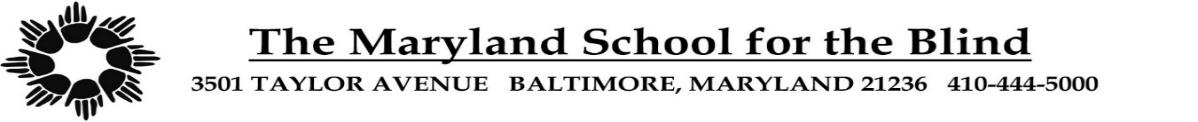 Medical Part I – History and Physicalfor overnight students and students participating on a sports teamHealth Center - School Year 2023-2024To be completed by parent or guardianStudent’s Name (Last, First, Middle)Birthdate (Mo. Day Yr.)Birthdate (Mo. Day Yr.)Birthdate (Mo. Day Yr.)Sex (M/F)Address (Number, Street, City, Zip)	Phone No.Address (Number, Street, City, Zip)	Phone No.Address (Number, Street, City, Zip)	Phone No.Address (Number, Street, City, Zip)	Phone No.Address (Number, Street, City, Zip)	Phone No.Parent/Guardian NamesParent/Guardian NamesParent/Guardian NamesParent/Guardian NamesParent/Guardian NamesWhere do you usually take your child for routine medical care?	Name:	Address:	Phone No.Where do you usually take your child for routine medical care?	Name:	Address:	Phone No.Where do you usually take your child for routine medical care?	Name:	Address:	Phone No.Where do you usually take your child for routine medical care?	Name:	Address:	Phone No.Where do you usually take your child for routine medical care?	Name:	Address:	Phone No.Where do you usually take your child for dental care?	Name:	Address:	Phone No.Where do you usually take your child for dental care?	Name:	Address:	Phone No.Where do you usually take your child for dental care?	Name:	Address:	Phone No.Where do you usually take your child for dental care?	Name:	Address:	Phone No.Where do you usually take your child for dental care?	Name:	Address:	Phone No.What other source does your child receive health care?Name:	Address:	Phone No.What other source does your child receive health care?Name:	Address:	Phone No.What other source does your child receive health care?Name:	Address:	Phone No.What other source does your child receive health care?Name:	Address:	Phone No.What other source does your child receive health care?Name:	Address:	Phone No.ASSESSMENT OF STUDENT HEALTHTo the best of your knowledge has your child had any problem with the following? Please check “Yes” or “No” for each of the following.ASSESSMENT OF STUDENT HEALTHTo the best of your knowledge has your child had any problem with the following? Please check “Yes” or “No” for each of the following.ASSESSMENT OF STUDENT HEALTHTo the best of your knowledge has your child had any problem with the following? Please check “Yes” or “No” for each of the following.ASSESSMENT OF STUDENT HEALTHTo the best of your knowledge has your child had any problem with the following? Please check “Yes” or “No” for each of the following.ASSESSMENT OF STUDENT HEALTHTo the best of your knowledge has your child had any problem with the following? Please check “Yes” or “No” for each of the following.YesNoCommentsCommentsAllergies (Food, Insects, Drugs, Latex)Allergies (Seasonal)Asthma or Breathing ProblemsBehavior or Emotional ProblemsBirth DefectsBleeding ProblemsCerebral PalsyDentalDiabetesEar Problems or DeafnessHead Injury Heart ProblemsHospitalization (When, Where)Lead Poisoning/ExposureLearning Problems/DisabilitiesLimits on Physical ActivityMeningitisPrematurityProblem with BladderProblem with BowelsProblem with CoughingSeizuresSerious Allergic ReactionsSickle Cell DiseaseSpeech ProblemsSurgeryOtherDoes your child take any medication?   No_____       Yes  _____ 	Name of Medication 		Is your child on any special treatments?  (nebulizer, epi-pen, etc.)   No_____       Yes _____ 	Treatment 		Does your child require any special procedures? (catheterization, etc.)   No _____      Yes _____ 	Please Describe 		_____________________________________________________________________________________            ________________________Parent/Guardian Signature	Date_____________________________________________________________________________________            Parent/Guardian Printed NamePB/LB/cic:4/13/23Does your child take any medication?   No_____       Yes  _____ 	Name of Medication 		Is your child on any special treatments?  (nebulizer, epi-pen, etc.)   No_____       Yes _____ 	Treatment 		Does your child require any special procedures? (catheterization, etc.)   No _____      Yes _____ 	Please Describe 		_____________________________________________________________________________________            ________________________Parent/Guardian Signature	Date_____________________________________________________________________________________            Parent/Guardian Printed NamePB/LB/cic:4/13/23Does your child take any medication?   No_____       Yes  _____ 	Name of Medication 		Is your child on any special treatments?  (nebulizer, epi-pen, etc.)   No_____       Yes _____ 	Treatment 		Does your child require any special procedures? (catheterization, etc.)   No _____      Yes _____ 	Please Describe 		_____________________________________________________________________________________            ________________________Parent/Guardian Signature	Date_____________________________________________________________________________________            Parent/Guardian Printed NamePB/LB/cic:4/13/23Does your child take any medication?   No_____       Yes  _____ 	Name of Medication 		Is your child on any special treatments?  (nebulizer, epi-pen, etc.)   No_____       Yes _____ 	Treatment 		Does your child require any special procedures? (catheterization, etc.)   No _____      Yes _____ 	Please Describe 		_____________________________________________________________________________________            ________________________Parent/Guardian Signature	Date_____________________________________________________________________________________            Parent/Guardian Printed NamePB/LB/cic:4/13/23Does your child take any medication?   No_____       Yes  _____ 	Name of Medication 		Is your child on any special treatments?  (nebulizer, epi-pen, etc.)   No_____       Yes _____ 	Treatment 		Does your child require any special procedures? (catheterization, etc.)   No _____      Yes _____ 	Please Describe 		_____________________________________________________________________________________            ________________________Parent/Guardian Signature	Date_____________________________________________________________________________________            Parent/Guardian Printed NamePB/LB/cic:4/13/23